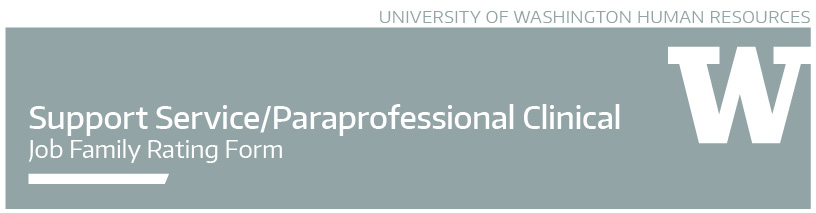 Critical Success Factors ORIENTATION TO SERVICE
Describe an example of a time when you provided excellent customer service by going beyond your primary job responsibilities.
PROMPTS:Please describe the situation.Please describe your involvement, that is, what exactly you did.What was the outcome?Can you think of another time when you provided excellent customer service beyond your primary job responsibilities?What is your personal definition of “patient centered care?” Why do you want to take care 
of sick and distressed people? What circumstances in your life have shaped the evolution 
of your philosophy of patient care?RATING:     Outstanding       Exceeds Expectations       Meets Expectations       Needs Improvement
COMMENTS:______________________________________________________________________________________________________________________________________________________________________________________________________________________________________________________________________________________________________________________________________________________________________________________________________________Describe a situation when you encountered an irate customer/co-worker. PROMPTS:Please describe how you handled the situation.What was the outcome?If the encounter were to reoccur, would you handle it differently? If yes, what
would you do differently? RATING:     Outstanding       Exceeds Expectations       Meets Expectations       Needs Improvement
COMMENTS:______________________________________________________________________________________________________________________________________________________________________________________________________________________________________________________________________________________________________________________________________________________________________________________________________________SELF-MANAGEMENT AND CAPACITY FOR SELF-EVALUATION
It’s your first day on your new job and your supervisor is pulled away for 2-3 hours on an emergency. You have been left alone to acquaint yourself with your new job and department.
PROMPTS:What would you do?What kind of information would you seek to better understand your new job?What type of assistance could you offer on DAY ONE in your work unit?RATING:     Outstanding       Exceeds Expectations       Meets Expectations       Needs Improvement
COMMENTS:______________________________________________________________________________________________________________________________________________________________________________________________________________________________________________________________________________________________________________________________________________________________________________________________________________Describe the single most important accomplishment that you have achieved or been a part of within the past year.
PROMPTS:How would you describe the involvement of others in this accomplishment?If so, what was particularly rewarding about this experience?RATING:     Outstanding       Exceeds Expectations       Meets Expectations       Needs Improvement
COMMENTS:______________________________________________________________________________________________________________________________________________________________________________________________________________________________________________________________________________________________________________________________________________________________________________________________________________Tell me about a time when you realized you would be late for work.
PROMPTS:What did you do about it?How many times a year can you expect to miss work before it would be a problem?RATING:     Outstanding       Exceeds Expectations       Meets Expectations       Needs Improvement
COMMENTS:______________________________________________________________________________________________________________________________________________________________________________________________________________________________________________________________________________________________________________________________________________________________________________________________________________Please give me an example of a job that you really enjoyed.
PROMPTS:What kind of tasks were you given to do?How did you work with other employees to complete the task?What was your relationship with your supervisor?Sometimes people find it easier to do the enjoyable parts of a job while ignoring the parts of a job that are not enjoyable. Can you talk about your experience in completing the less enjoyable portions of a job? What do you think makes the less enjoyable parts of a job as important to do as well as those that are?RATING:     Outstanding       Exceeds Expectations       Meets Expectations       Needs Improvement
COMMENTS:______________________________________________________________________________________________________________________________________________________________________________________________________________________________________________________________________________________________________________________________________________________________________________________________________________ABILITY TO FOLLOW DIRECTIONS/CONFLICT RESOLUTION
Your manager and you disagree on how a difficult situation should be handled. After much discussion, your manager clearly communicates how he/she wants you to handle the problem. Upon leaving the manager’s office, your coworkers want to know where you stand on the issues.  

PROMPT:How would you respond to your co-workers’ inquiries?RATING:     Outstanding       Exceeds Expectations       Meets Expectations       Needs Improvement
COMMENTS:______________________________________________________________________________________________________________________________________________________________________________________________________________________________________________________________________________________________________________________________________________________________________________________________________________Have you ever been in a situation in which you and your manager disagreed?PROMPTS:What was the nature of the disagreement?How did you handle it?What was the outcome?RATING:     Outstanding       Exceeds Expectations       Meets Expectations       Needs Improvement
COMMENTS:______________________________________________________________________________________________________________________________________________________________________________________________________________________________________________________________________________________________________________________________________________________________________________________________________________SAFE WORK PRACTICES
Can you give me an example from a past job situation of a safety concern associated with the type of work you did?

PROMPTS:What did you do?Who do you believe is most responsible for making sure safe work practices are followed?RATING:     Outstanding       Exceeds Expectations       Meets Expectations       Needs Improvement
COMMENTS:______________________________________________________________________________________________________________________________________________________________________________________________________________________________________________________________________________________________________________________________________________________________________________________________________________What skills/behaviors/attitudes will you bring to this position?______________________________________________________________________________________________________________________________________________________________________________________________________________________________________________________________________________________________________________________________________________________________________________________________________________What expectations do you have of the UW as a future employer?______________________________________________________________________________________________________________________________________________________________________________________________________________________________________________________________________________________________________________________________________________________________________________________________________________ROLE PLAY
Use the example below or a common situation that a person in the position would typically encounter and role-play with the candidate to assess how they respond to the situation. ROLE PLAY EXAMPLE:In this scenario, a patient has been kept waiting in a chilly examination room. She is scheduled for a medical procedure. You were called out of the examination room, and were delayed in returning.Staff Member:“I’ll be back in a moment.”Patient:Is waiting. Is chilly. Is tired of waiting.Staff Member (Returns):(How would you respond?) 	COMMUNICATIONPROMPTS: What would you do and say? What questions might you ask? RATING:     Outstanding       Exceeds Expectations       Meets Expectations       Needs Improvement
COMMENTS:______________________________________________________________________________________________________________________________________________________________________________________________________________________________________________________________________________________________________________________________________________________________________________________________________________ORIENTATION TO SERVICEPROMPTS: What would you do and say? What questions might you ask? RATING:     Outstanding       Exceeds Expectations       Meets Expectations       Needs Improvement
COMMENTS:______________________________________________________________________________________________________________________________________________________________________________________________________________________________________________________________________________________________________________________________________________________________________________________________________________
CREATIVE PROBLEM SOLVINGPROMPTS: What would you do and say? What questions might you ask? RATING:     Outstanding       Exceeds Expectations       Meets Expectations       Needs Improvement
COMMENTS:______________________________________________________________________________________________________________________________________________________________________________________________________________________________________________________________________________________________________________________________________________________________________________________________________________Summary Comments _______________________________________________________________________________________________________________________________________________________________________________________________________________________________________________________________________________________________________________________________________________________________________________________________________________________________________________________________________________________________________________________________________________________________________________________________________________________________________________________________________________________________________________________________________________________________________________________________________________________________________________________________________________________________________________________________________________________________________________________________________________________________________________________________________________________________________________________________________________________________________________________________________________________________________________________________________________________________________________________________________________________________________________________________________________________________________________________________________________________________________________________________________________________________________________________________________________________________________________________________________________________________________________________________________________________________________________________________________________________________________________________________CANDIDATE IS:      Recommended	 Not Recommended_______________________________________________________________________________________________________________________________FORM COMPLETED BY_______________________________________________________________________________________________________________________________DATE